.Intro: 16 countsSTEP RIGHT, STEP LEFT BEHIND, STEP RIGHT TO SIDE, CROSS LEFT OVER RIGHT, ROCK RIGHT TO SIDE, RECOVER ONTO LEFT, STEP RIGHT BEHIND, STEP LEFT TO SIDE, CROSS RIGHT OVER LEFT[Optional 6–8:  Make ½ turn L stepping on R, make ½ turn L stepping on L, cross R over L]STEP LEFT, RIGHT SHUFFLE FORWARD, ROCK LEFT FORWARD, RECOVER ONTO RIGHT, CHA CHA IN PLACE, STEP RIGHT TO SIDE[Optional 6&7:  L coaster step – step L back, step R next to left, step L forward]LOOK LEFT, LOOK FORWARD, LEFT CROSSING SHUFFLE, MAKE ¼ TURN RIGHT, STEP LEFT, RIGHT KICK-BALL-CROSSRestart here on Wall 6REPEATRESTART on Wall 6 (3:00) after Count 20Contact:   Janis Graves - (407) 330-7420 - dancinjan@hotmail.comLittle Bartender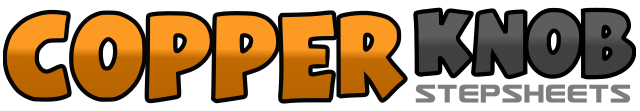 .......Count:24Wall:4Level:Beginner.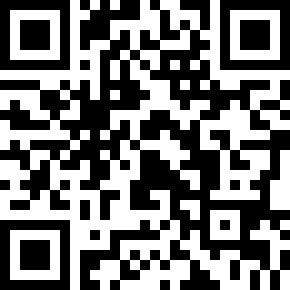 Choreographer:Janis Graves (USA) - July 2014Janis Graves (USA) - July 2014Janis Graves (USA) - July 2014Janis Graves (USA) - July 2014Janis Graves (USA) - July 2014.Music:Bartender - Lady ABartender - Lady ABartender - Lady ABartender - Lady ABartender - Lady A........1Step R to R side2&3Step L behind R, step R to R side, cross L over R4-5Rock R to R side, recover onto L6-8Step R behind L, step L to L side, cross R over L [12:00]1Step L to L side2&3Shuffle forward  R – L – R4-5Rock L forward, recover onto R6&7Cha cha in place  L – R - L8Step R to R side next to L (shoulder width apart)1-2Turn head ¼ L, turn head ¼ R3&4L crossing shuffle – cross L over right, step R to R side, cross L over R5-6Step R into ¼ turn R, step L forward  [3:00]7&8R kick-ball-cross – kick R forward, step R in place, cross L over R